НП «Воронежское Содружество ТСЖ»«Народный институт» ВГТУ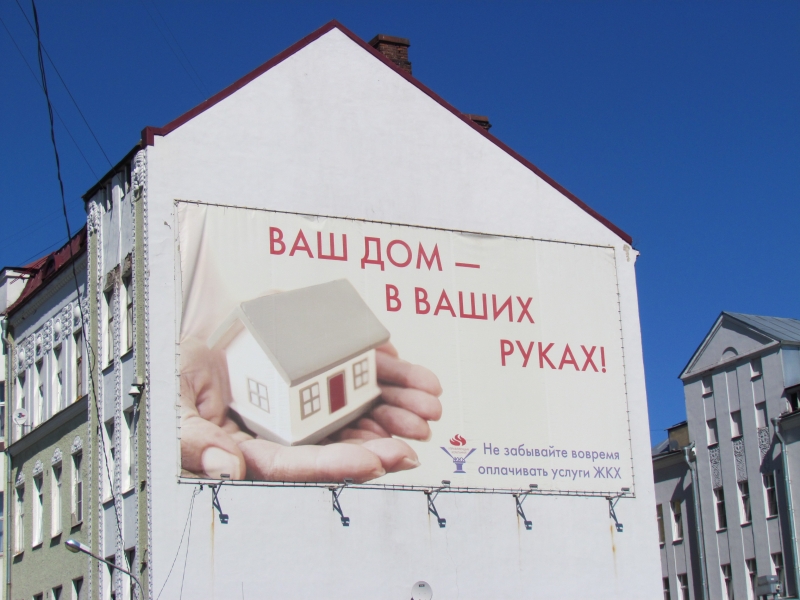 РАСКРЫТИЕ ИНФОРМАЦИИ В ЖКХЧто нужно знать собственнику?2018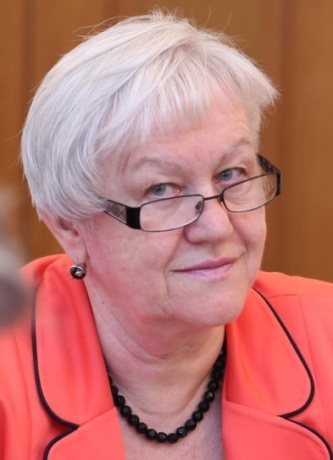 Ольга Фролова, председатель ПравленияНП «Воронежское Содружество ТСЖ», руководитель Воронежского городскогоЦентра общественного контроляв сфере ЖКХУВАЖАЕМЫЕ  СОБСТВЕННИКИ  В  МКД!У нас разные профессии, социальный статус, материальное положение….  Мы все хотим  жить в мире и дружбе, хотим знать всех, кто живет в нашем  доме, подъезде, хотим собираться вместе на праздники двора, как это делали наши родители и деды много лет назад.  Добрососедские отношения - это основа для грамотного и эффективного управления нашим домом. Но самое важное - только вместе мы сможем добиться, чтобы управляющая организация добросовестно, в наших интересах управляла многоквартирным домом.Пока Вы не почувствуете себя собственниками общего имущества в доме, а не только своей квартиры, Вы будете ходить по грязным подъездам, в подвалах Вашего дома будет стоять вода, вместо уютного двора под Вашими окнами будет стоянка машин.  В тех домах, где живут активные собственники, нет выбитых окон, разломанных дверей, разрисованных стен, неблагоустроенных детских площадок. Сейчас самое время познакомиться со своим соседями по дому и начать жить по-новому. Надеемся, что наша Памятка поможет сделать процесс управления вашими многоквартирными  домами более эффективным.Желаем вам успехов в ваших начинаниях!Актуальность данного материала определяется с учетом изменений законодательства о ГИС ЖКХ и сроков применения  ч.10 и 10.1 ст.161 ЖК РФ, установленных ст.6  Федерального закона от 21 июля 2014 г. № 263-ФЗ «О внесении изменений в отдельные законодательные акты российской федерации в связи с принятием федерального закона «О государственной информационной системе жилищно - коммунального хозяйства»».***Одной из основных обязанностей исполнителя является обязанность по предоставлению полной и достоверной  информации о себе и о предоставляемых услугах (ст. 9, 10 Закона о защите прав потребителей) - исполнитель обязан своевременно предоставлять потребителю необходимую и достоверную информацию о работах/услугах, обеспечивающую возможность их правильного выбора.Также раскрывать информацию об управлении МКД обязаны УО, управляющие МКД по договору управления,  ТСЖ, ЖК, ЖСК, которые управляют МКД без заключения с УО договора управления домом.Под раскрытием информации понимается обеспечение доступа неограниченного круга лиц к информации (независимо от цели ее получения) в соответствии с процедурой, гарантирующей нахождение и получение информации (постановление Правительства РФ от 23.09.2010 № 731 «Об утверждении стандарта раскрытия информации организациями, осуществляющими деятельность в сфере управления многоквартирными домами» - далее Стандарт).Управляющая организация должна обеспечить свободный доступ к информации (ч. 10 ст. 161 ЖК РФ):- об основных показателях ее финансово-хозяйственной деятельности, - об оказываемых услугах и о выполняемых работах по содержанию и ремонту общего имущества в многоквартирном доме, - о порядке и об условиях их оказания и выполнения,  об их стоимости, - о ценах (тарифах) на ресурсы, необходимые для предоставления коммунальных услуг.Управляющая организация, товарищество и кооператив в соответствии со Стандартом обязаны раскрывать следующие виды информации (п.3  Стандарта):а) общая информация об УО, ТСЖ и кооперативе;б) перечень МКД, управление которыми осуществляет управляющая организация, товарищество и кооператив, с указанием адреса и основания управления по МКД;в) общая информация о МКД, управление которыми осуществляет УО ТСЖ и кооператив, в том числе характеристика дома, информация о системах инженерно-технического обеспечения, входящих в состав ОИ;г) информация о выполняемых работах (оказываемых услугах) по содержанию и ремонту ОИ, в том числе сведения о стоимости указанных работ (услуг) и иных услуг;д) информация об оказываемых коммунальных услугах, в том числе сведения о поставщиках коммунальных ресурсов, нормативах потребления коммунальных услуг (нормативах накопления твердых коммунальных отходов);е) информация об использовании общего имущества в МКД;з) информация о проведенных общих собраниях в МКД, решениях  таких собраний;и) отчет об исполнении  УО договора управления, отчет об исполнении смет доходов и расходов ТСЖ, кооператива за год;к) информация о случаях привлечения  УО, ТСЖ и кооператива, их должностных лиц к административной ответственности за нарушения в сфере управления  МКД, а также сведения о мерах, принятых для устранения нарушений, повлекших применение административных санкций.ОБРАТИТЕ ВНИМАНИЕ!Информация, предусмотренная подпунктами "в" - "и", раскрывается в отношении каждого МКД, управление которым осуществляет  УО, ТСЖ или кооператив.ВАЖНО!Соблюдение требований к раскрытию информации – одно из  лицензионных требований к УО  (п. 6 ч. 1 ст. 193 ЖК РФ).Обязанность по раскрытию информации возникает (п.9 Стандарта):- для УО  не позднее 30 дней со дня заключения договора управления;- для ТСЖ, ЖК, ЖСК – не позднее 30 дней со дня его государственной регистрации.После того как изменились сведения об управлении МКД, в раскрытую информацию вносятся изменения на официальном сайте – в течение 7 рабочих дней  (п.16 Стандарта).Требования к доведению информации об оказываемых ЖКУ до потребителя уточнены в Правилах №354 и № 491. Раздел III Правил № 354 устанавливает необходимый перечень информации, которая должна предоставляться потребителям при заключении договора, содержащего положения о предоставлении коммунальных услуг, в частности, договора управления МКД:1) об исполнителе услуг;2) об оказываемых услугах, в том числе:- показатели качества коммунальных услуг, предельные сроки устранения аварий и иных нарушений порядка предоставления коммунальных услуг;- размеры тарифов на коммунальные ресурсы, надбавок к тарифам и реквизиты нормативных правовых актов, которыми они установлены;ОБРАТИТЕ ВНИМАНИЕ!Если в регионе принято решения об установлении социальной нормы потребления электрической энергии (мощности), то необходимо предоставить сведения о тарифах на электрическую энергию (мощность), установленных для населения и приравненных к нему категорий потребителей в пределах и сверх социальной нормы потребления электрической энергии (мощности).3) требования к наличию информации в платежных документах, в том числе о состоянии расчетов по оплате КУ и порядке их оплаты; 4) сведения о максимально допустимой мощности приборов, оборудования и бытовых машин, которые может использовать потребитель для удовлетворения бытовых нужд;5) о контролирующих органах (наименования, адреса и телефоны).Указанная информация  размещается:- на досках объявлений, расположенных во всех подъездах МКД или в пределах земельного участка, на котором расположен дом, -  на досках объявлений, расположенных в помещении исполнителя в месте, доступном для всех потребителей.В настоящее время постановлением Правительства РФ от 27.03.2018 № 331  внесены изменения в Стандарт раскрытия информации № 731,  а  Правила осуществления деятельности по управлению МКД  № 416 дополнены разделом VIII «Порядок раскрытия информации управляющей организацией, товариществом или кооперативом».ОБРАТИТЕ ВНИМАНИЕ!1) УО, ТСЖ, кооператив не вправе ограничивать доступ к раскрываемой информации собственникам/пользователям помещений в МКД (п.33 Правил №416).2) УО, ТСЖ, кооператив обязаны обеспечить сохранность раскрываемой информации в местах ее размещения.3) Носитель с информацией, утратившей свою актуальность, хранению не подлежит.ОСОБЕННОСТИ РАСКРЫТИЯ ИНФОРМАЦИИ УОУправляющими организациями информация раскрывается путем (п.5 Стандарта)  обязательного опубликования на официальном сайте в сети Интернет, определяемом уполномоченным федеральным органом исполнительной власти, а также на одном из следующих сайтов в сети Интернет, определяемых по выбору управляющей организации:- сайт УО;- сайт органа исполнительной власти субъекта РФ, определяемого высшим исполнительным органом государственной власти субъекта;- сайт органа местного самоуправления муниципального образования, на территории которого  УО осуществляет свою деятельность.П. 31 Раздела VIII Правил № 416  уточняет порядок и перечень раскрываемой информации со стороны УО.УО обязана раскрывать информацию путем размещения на постоянной основе:1) на вывесках, расположенных у входа в представительство УО:- наименование (фирменное наименование);- адрес местонахождения;- контактные телефоны, адрес электронной почты;- режим работы.ВАЖНО!В случае изменения указанная информация подлежит раскрытию в течение 3 рабочих дней со дня изменения.2) на досках объявлений, расположенных во всех подъездах МКД или в пределах земельного участка, на котором расположен дом:- наименование (фирменное наименование) УО; - номер лицензии, срок действия лицензии, информация об органе, выдавшем указанную лицензию; - адрес местонахождения, в том числе представительства управляющей организации, - режим работы, информация о днях и часах приема, - адрес официального сайта (при наличии) в Интернете, - адрес официального сайта ГИС ЖКХ;- контактные телефоны УО, ее представительства, - контактные телефоны аварийно-диспетчерской службы - контактные телефоны аварийных служб РСО;ВАЖНО!В случае изменения такая информация подлежит раскрытию в течение 3 рабочих дней со дня изменения.- уведомления о предстоящих работах, проверках оборудования, восстановительных работах, иных мероприятиях, которые могут повлечь неудобство для собственников/пользователей МКД либо потребовать их присутствия или их присутствия представителей в занимаемом помещении в определенное время, с указанием времени проведения таких мероприятий;ВАЖНО!Информация подлежит раскрытию не позднее чем за 3 рабочих дня до дня осуществления соответствующих мероприятий.- уведомления об изменении размера платы за жилое помещение и (или) КУ.ВАЖНО!Информация подлежит раскрытию не позднее чем за 30 календарных дней до дня представления собственникам/пользователям платежных документов, на основании которых будет вноситься плата за жилое помещение и (или)  КУ в ином размере. Договором управления МКД может быть установлен  иной срок информирования информирования собственников/пользователей в МКД об изменении размера платы. 3) на информационных стендах (стойках) в представительстве УО:- наименование (фирменное наименование)  УО;- номер лицензии, срок действия лицензии, информация об органе, выдавшем указанную лицензию; - адрес местонахождения УО и ее представительства;- режим работы, информация о днях и часах приема;-  адрес официального сайта  УО в сети "Интернет" (при наличии), - адрес официального сайта ГИС ЖКХ;- контактные телефоны УО и ее представительства;- контактные телефоны аварийно-диспетчерской службы; - контактные телефоны аварийных служб ресурсоснабжающих организаций;- пошаговая инструкция о порядке установки ИПУ;- информация о сроках внесения платы за жилое помещение и (или) КУ, последствиях несвоевременного и (или) неполного внесения такой платы, об обязательных и (или) рекомендуемых сроках передачи показаний ИПУ исполнителю КУ;- информация об органе  ГЖН (функции, наименование, адрес, контактный телефон, фамилия, имя и отчество (при наличии) руководителя);- сведения о размерах цен (тарифов), подлежащих применению при определении размера платы за жилое помещение и (или) КУ, и о реквизитах нормативных правовых актов, решений ОСС (при их наличии), которыми они установлены;- сведения о нормативах потребления  КУ и нормативах потребления КР на СОИ; - сведения о величине установленной социальной нормы потребления электрической энергии (мощности) для групп домохозяйств и типов жилых помещений в случае принятия в субъекте РФ такого решения;- информационная памятка о правилах безопасного использования газа в быту, информация об обязанности потребителя заключить договор о техническом обслуживании и ремонте внутриквартирного газового оборудования;- информационная памятка, содержащая сведения о составе ежемесячной платы за жилое помещение и (или) КУ, контактные телефоны лиц, ответственных за начисление платы за жилое помещение и КУ;- образцы заполнения заявок, жалоб и иных обращений граждан и организаций;- стенд с перечнем предлагаемых УО работ и услуг;- сведения о местах накопления отходов, сбора (в том числе раздельного сбора) отходов I - IV классов опасности;- информация о правилах обращения с отходами I - IV классов опасности, порядке осуществления раздельного сбора отходов;- информационная памятка о правилах безопасного использования ртутьсодержащих ламп и приборов;ВАЖНО!В случае изменения такая информация подлежит раскрытию в течение 3 рабочих дней со дня изменения.- уведомления об изменении размера платы за жилое помещение и (или) коммунальные услуги.ВАЖНО!Информация подлежит раскрытию не позднее чем за 30 календарных дней до дня представления собственникам/пользователям платежных документов, на основании которых будет вноситься плата за жилое помещение и (или)  КУ в ином размере. Договором управления МКД может быть установлен  иной срок информирования собственников/пользователей в МКД об изменении размера платы. 4) на официальном сайте ГИС ЖКХ.ОСОБЕННОСТИ РАСКРЫТИЯ ИНФОРМАЦИИ ТСЖ ТСЖ, кооперативом информация раскрывается путем (п.5.1 Стандарта)  обязательного опубликования на официальном сайте в сети Интернет, определяемом уполномоченным федеральным органом исполнительной власти, а также на одном из следующих сайтов в сети Интернет, определяемых по выбору организации:- сайт органа исполнительной власти субъекта РФ, определяемого высшим исполнительным органом государственной власти субъекта;- сайт органа местного самоуправления муниципального образования, на территории которого  ТСЖ, кооператив осуществляют свою деятельность.П. 32 Раздела VIII Правил № 416  уточняет порядок и перечень раскрываемой информации.ТСЖ, кооператив обязаны раскрывать информацию путем размещения на постоянной основе:1) на досках объявлений, расположенных во всех подъездах МКД или в пределах земельного участка, на котором расположен дом:- наименование товарищества или кооператива; - режим работы; - адрес официального сайта в сети "Интернет" (при наличии); - адрес сайта ГИС ЖКХ;- контактные телефоны товарищества или кооператива; - аварийно-диспетчерских служб и аварийных служб РСО;ВАЖНО!В случае изменения такая информация подлежит раскрытию в течение 3 рабочих дней со дня изменения.- уведомления о предстоящих работах, проверках оборудования, восстановительных работах, иных мероприятиях, которые могут повлечь неудобство для собственников/пользователей МКД либо потребовать их присутствия или их присутствия представителей в занимаемом помещении в определенное время, с указанием времени проведения таких мероприятий;ВАЖНО!Информация подлежит раскрытию не позднее чем за 3 рабочих дня до дня осуществления соответствующих мероприятий.- уведомления об изменении размера платы за жилое помещение и (или) КУ.ВАЖНО!Информация подлежит раскрытию не позднее чем за 30 календарных дней до дня представления собственникам/пользователям платежных документов, на основании которых будет вноситься плата за жилое помещение и (или)  КУ в ином размере. 2) на официальном сайте ГИС ЖКХ.ОБРАТИТЕ  ВНИМАНИЕ!Председатель правления товарищества или кооператива или работник, на которого внутренними документами  организации возложены обязанности по взаимодействию с собственниками/помещений в МКД, оказывает им содействие в поиске необходимой информации.***В отношении ТСЖ и кооператива закон не предусматривает административной ответственности за нераскрытие информации, однако органы ГЖН могут по результатам проверки выписать предписание об устранении этих нарушений.Невыполнение предписания грозит штрафом (ч.1 ст. 19.5 КоАП РФ):для должностных лиц – от 1000 до 2000 руб. или дисквалификацией на срок до трех лет;- для юридических лиц – от 10 000 до 20 000 руб.ОСОБЕННОСТИ РАСКРЫТИЯ ИНФОРМАЦИИ НА ГИС ЖКХС введением в действие Федерального закона от 21 июля 2014 г. № 209-ФЗ «О государственной информационной системе жилищно-коммунального хозяйства»  качественно изменилась система раскрытия информации всеми сторонами в сфере ЖКХ – появился единый ресурс, на котором можно увидить всю информацию, касающуюся указанной сферы. Адресом официального сайта ГИС ЖКХ в информационно-телекоммуникационной сети "Интернет" определен www.dom.gosuslugi.ru (приказ Министерства связи и массовых коммуникаций РФ, Министерства строительства и жилищно-коммунального хозяйства РФ от 30 декабря 2014 г. № 504/934/пр)П. 2 ст. 2 209-ФЗ  устанавливает, что субъектами ГИС ЖКХ, размещающими информацию в системе, являются:- органы государственной власти;- органы местного самоуправления; - юридические лица, индивидуальные предприниматели, иные лица, которые обязаны в соответствии 209-ФЗ, другими федеральными законами и иными нормативными правовыми актами РФ размещать информацию в системе.Пользователями информации, размещенной в ГИС ЖКХ, являются (п.3 ст.2 209-ФЗ):- органы государственной власти;- органы местного самоуправления;- юридические лица, индивидуальные предприниматели;- физические лица, в том числе - советы МКД.Полноту, достоверность, актуальность информации и своевременность ее размещения в системе обеспечивают ее поставщики (ч. 3 ст. 8 209-ФЗ)С 1 июля 2017 года УО, ТСЖ и кооперативы обязаны размещать и актуализировать всю информацию о деятельности по управлению МКД в  ГИС ЖКХ. С 1 января 2018 года применяются меры административного воздействия за неразмещение информации в ГИС ЖКХ.***ОБРАТИТЕ  ВНИМАНИЕ!УО, ТСЖ и кооперативы, которые управляют МКД на территориях городов федерального значения Москвы, Санкт-Петербурга, Севастополя, обязаны размещать информацию о деятельности по управлению МКД, предусмотренную Законом от 21 июля 2014 г. № 209-ФЗ «О государственной информационной системе жилищно-коммунального хозяйства» с 01.07.2019г. (п.4.1 ст.12 Закона №209-ФЗ). Соответственно, УО, ТСЖ и кооперативы, управляющие МКД  на указанных территориях, обязаны раскрывать информацию в соответствии со Стандартом раскрытия (ПП РФ №731).***ВАЖНО!Если между УО и  жилищным объединением заключен договор управления МКД, то информацию размещает такая УО.***ОБРАТИТЕ  ВНИМАНИЕ!На официальном сайте ГИС ЖКХ размещается информация, предусмотренная законодательством РФ о ГИС ЖКХ.***Состав, сроки и периодичность размещения информации поставщиками информации в ГИС ЖКХ  устанавливает Приказ Минкомсвязи России № 74, Минстроя России № 114/пр от 29.02.2016 (ред. от 05.02.2018) «Об утверждении состава, сроков и периодичности размещения информации поставщиками информации в государственной информационной системе жилищно-коммунального хозяйства».УО, ТСЖ, ЖК размещают следующую информацию в ГИС ЖКХ (раздел 10 Порядка размещения):об УО, ТСЖ, кооперативе, в том числе сведения об МКД, управление которыми они осуществляют, и основаниях управления;об объектах государственного учета жилищного фонда (МКД), включая их технические характеристики и состояние;3. о договорах на предоставление  КУ в случае заключения отдельного договора на их предоставление;4. об оказываемых услугах, выполняемых работах по управлению МКД;5. об оказываемых услугах и (или) выполняемых работах по содержанию и текущему ремонту  ОИ в МКД;6. об объеме, периодичности и (или) графике (сроках) оказания услуг и выполнения работ по содержанию и текущему ремонту ОИ;7. о качестве оказанных услуг, выполненных работ по управлению домом, оказанных услуг, выполненных работ по содержанию и текущему ремонту ОИ;8. о договорах оказания услуг по содержанию и (или) выполнению работ по текущему ремонту ОИ, а также акты приемки выполненных работ (оказанных услуг);9. об объеме,  качестве КУ, предоставленных собственникам и пользователям помещений в МКД, а также о случаях несоблюдения установленных параметров качества услуг, в том числе информация о фактах и количественных значениях отклонений от параметров качества предоставленных услуг;10. об ОДПУ и ИПУ, используемых для определения объема коммунальных услуг, предоставленных собственникам и пользователям помещений в МКД;11. о перерывах в предоставлении, приостановлении или ограничении предоставления КУ; 12. о размере платы за жилое помещение:- о размере платы (ценах) на услуги, работы по управлению МКД, о размере платы (ценах, тарифах) за содержание и текущий ремонт ОИ, утвержденные протоколом  ОСС (для УО по договору управления);- об обязательных платежах и (или) взносах ТСЖ, кооператива, связанных с оплатой расходов на содержание и текущий ремонт ОИ, о размере платы на содержание и ремонт жилого помещения в МКД для собственников, не являющихся членами ТСЖ, кооператива;13. о размере платы за содержание жилого помещения, установленном по результатам открытого конкурса по отбору УО для управления МКД;14. о состоянии расчетов УО, ТСЖ, кооператива с ресурсоснабжающими организациями; о состоянии расчетов УО ТСЖ, кооператива с потребителями КУ;о состоянии расчетов УО ТСЖ, кооператива за жилое помещение с собственниками и пользователями помещений в МКД;о состоянии расчетов УО, ТСЖ, кооператива, с лицами, осуществляющими оказание услуг и (или) выполнение работ по содержанию, текущему и капитальному ремонту  ОИ в МКД;о состоянии расчетов УО, ТСЖ, кооператива с региональным оператором по обращению с твердыми коммунальными отходами;подлежащая размещению УО, ТСЖ и кооперативами, в случае если они являются владельцами специального счета, открытого в целях формирования фонда капитального ремонта;сведения о выполнении работ (оказании услуг) по капитальному ремонту ОИ, выполняемых за счет дополнительных взносов на капитальный ремонт;о лицевых счетах, присвоенных собственникам и пользователям жилых (нежилых) помещений в МКД, для внесения платы за жилое помещение и (или) коммунальные услуги;о договоре управления МКД,  об отчете о выполнении договора управления многоквартирным домом и годовой бухгалтерской (финансовой) отчетности;23. об отчете товарищества и кооператива:- годовой отчет о деятельности правления товарищества и кооператива- о годовой бухгалтерской (финансовой) отчетности24. о договорах о предоставлении в пользование части ОИ, о лицах, заключивших такие договоры от имени собственников, а также документы, подтверждающие полномочия указанных лиц заключать такие договоры; о энергосервесных договорах (контрактах);о проведении ОСС, общего собрания членов ТСЖ, кооператива, решения таких собраний по вопросам, поставленным на голосование (если  УО, ТСЖ или кооператив является инициатором проведения собрания,  либо участвует в организации такого собрания, а также в случае представления инициатором собрания в УО, ТСЖ, кооператив документов (сообщений, протоколов, решений) о проведении общего собрания);об ответах на обращения по вопросам ЖКХ, поступивших в УО, ТСЖ, кооператив, с использованием ГИС ЖКХ.***Информация, которую  УО, ТСЖ и кооперативы в ГИС ЖКХ раскрывают ежегодно:- о выполнении договора управления МКД и о годовой бухгалтерской (финансовой) отчетности- об отчете товарищества и кооперативаПять видов сведений публикуются ежемесячно, одновременно с выставлением платежных документов. Ежемесячные платежные документы представляются не позднее 1-го числа месяца, если договором управления или решением членов жилищного объединения не установлен другой срок (ч. 2 ст. 155 ЖК). Например, данные, которые собрали за ноябрь, публикуются 1 декабря.Состав ежемесячно размещаемых сведений:1. Информация об объеме коммунальных услуг, предоставленных собственникам и пользователям помещений в МКД2. Информация о приборах учета, используемых для определения объема коммунальных услуг.3. Информация о показаниях ОДПУ.4. Информация о показаниях ИПУ. 5. Информация о качестве коммунальных услуг, случаях несоблюдения установленных параметров качества таких услуг, в том числе информация о фактах и количественных значениях отклонений от параметров качества предоставленных услугВАЖНО!Информация о нарушении качества коммунальных услуг размещается, если факт нарушения подтверждается актом проверки.ОБРАТИТЕ ВНИМАНИЕ!Соблюдение УО требований к размещению информации в ГИС ЖКХ является лицензионным требованием  (п.6 ч.1 ст.193 ЖК РФ).***ВАЖНО!Контроль за соблюдением Стандарта раскрытия  информации осуществляется органами ГЖН (ГЖИ) в отношении:- факта раскрытия информации;- источника опубликования информации;- сроков и периодичности раскрытия информации;- полноты раскрытия информации;- достоверности раскрытой информации;- порядка раскрытия информации по письменным и электронным запросам (регистрации письменных запросов, своевременности и полноты рассмотрения письменных и электронных запросов, а также уведомления о результатах их рассмотрения).ЗАПРОС ПО РАСКРЫТИЮ  ИНФОРМАЦИИПотребитель может запросить информацию следующими способами, указанными в п.35 Правил № 416:1. На основании письменного запроса, который подлежит регистрации в день его поступления с  присвоением ему регистрационного номера и проставлением штампа организации.В письменном запросе указываются:- УО, ТСЖ или кооператив, в адрес которых направляется запрос, - фамилия, имя и отчество (наименование юридического лица) потребителя,- излагается суть заявления.- указывается почтовый адрес, по которому должен быть направлен ответ, и способ получения информации (посредством почтового отправления или выдачи лично потребителю).ОБРАТИТЕ ВНИМАНИЕ!Запрос (обращение) может быть направлен посредством:- почтового отправления;- с нарочным самим собственником/пользователем помещения в МКД; - через консьержа, если услуга консьержа предусмотрена договором управления МКД.2. На основании запроса в электронном виде на адрес электронной почты УО, ТСЖ, кооператива.3. Посредством ГИС ЖКХ.4. Высказан устно, в том числе, на приеме. ВАЖНО!Официальный ответ направляется по тем же каналам связи, по которым был получен запрос (обращение), если заявителем не указано иное.ОБРАТИТЕ ВНИМАНИЕ!1) Организация, управляющая  МКД, обязана  хранить запрос (обращение) и копию ответа на него в течение 3 лет со дня его регистрации (п.38 Правил №416).2) Отказ в предоставлении информации может быть обжалован в судебном порядке (п.4 Стандарта).ПОЛУЧЕНИЕ ИНФОРМАЦИИ ИЗ ГИС ЖКХВ ГИС ЖКХ граждане могут:1) получать информацию об управляющих и ресурсоснабжающих организациях, о выполняемых ими работах по дому, об оказываемых услугах, об их стоимости и о начислениях за ЖКУ;2)  осуществлять контроль качества оказываемых ЖКУ;3)  участвовать в электронном голосовании по вопросам управления домом;4) определять рейтинг УО;5) направлять обращения в организации и контролирующие органы;6) вносить показания ИПУ и оплачивать счета по выставленным платежным документам, получать информацию о проведении оплаты;7) заключать в электронной форме договоры, в том числе на управление  МКД и оказание коммунальных услуг;8)  получать информацию об организациях, осуществляющих прием платы за ЖКУ;9) контролировать выполнение программ по капитальному ремонту, по переселению из аварийного жилья, модернизации объектов коммунальной инфраструктуры.ОБРАТИТЕ ВНИМАНИЕ!Доступ гражданину в личный кабинет ГИС ЖКХ предоставляется после прохождения процедуры идентификации и аутентификации в федеральной государственной информационной системе «Единая система идентификации и аутентификации» (ЕСИА). Гражданин, имеющий подтвержденную учетную запись в ЕСИА, может получить доступ в личный кабинет ГИС ЖКХ без регистрации.Ознакомиться с подробной инструкцией по регистрации можно на сайте ГИС ЖКХ в подразделе «Инструкции по регистрации» раздела «Регламенты и инструкции» по адресу: https://dom.gosuslugi.ru.ВАЖНО!При первом входе в личный кабинет ГИС ЖКХ гражданину необходимо подписать пользовательское соглашение.На сайте ГИС ЖКХ поиск дома по адресу осуществляется с помощью электронного сервиса «Найти на карте». Информацию о доме также можно найти в реестре объектов жилищного фонда. Для этого в меню вкладки «Реестры» необходимо выбрать пункт «Реестр объектов жилищного фонда». В форме есть возможность поиска дома по адресу, по данным управляющей организации или ОМС. Аналогичным способом можно найти организации, осуществляющие управление МКД, в реестре поставщиков информации и в реестре лицензий, где для каждой организации приведен список домов, находящихся в управлении.Вопросы по работе ГИС ЖКХ  можно направлять в Министерство связи и массовых коммуникаций РФ. Контакты:Справочная: +7495771-80-00, 8 800 222-15-01 (звонок по России бесплатный)Справки по документам: +7 495 771-81-00Факс: +7 495 771-80-02Обращения по работе Единого портала госуслуг или по предоставлению государственных услуг можно направить в Центр поддержки пользователей: e-mail: support@gosuslugi.ru8 800 100-70-10 — при нахождении на территории России звонок бесплатный.115 - с мобильных телефонов при нахождении на территории России звонок бесплатный.Обращения граждан, направленные в электронном виде через официальный сайт Минкомсвязи России, рассматриваются в соответствии с Федеральным законом от 2 мая 2006 года №59 «О порядке рассмотрения обращений граждан Российской Федерации» и подлежат обязательной регистрации в течение трех дней с момента поступления.СРОКИ ОТВЕТОВ ОРГАНИЗАЦИИ, УПРАВЛЯЮЩЕЙ МКДСроки ответа УО, ТСЖ, кооператива на обращения собственников/пользователей помещений в МКД  отличаются от аналогичных сроков, установленных Законом №59-ФЗ «Об обращениях граждан» для органов власти. Такие сроки для УО, ТСЖ, кооператива установлены:1) Правилами №491;2) Правилами №354;3) Правилами №416;4) Законом о защите прав потребителей.ОБРАТИТЕ ВНИМАНИЕ!П.37 Правил №416  установлены иные сроки ответов для заявителей, не являющихся собственниками (пользователями)  в данном МКД:- 30 дней со дня регистрации обращения;-  возможность продления срока ответа еще до 30 дней.ВАЖНО!До истечения 30-дневного срока рассмотрения запроса заявителю должно быть направлено уведомление о продлении срока рассмотрения с указанием причин (п.37 Правил № 416):- с использованием  ГИС ЖКХ;- в письменной форме с использованием способа отправки, который позволяет установить дату отправки или подтвердить факт вручения (получения) указанного уведомления.ЗАПРОССРОК ОТВЕТАИнформация о: - перечнях; - объемах; - качестве; - периодичности оказанных жилищных услуг и (или) выполненных работВ течениепяти  рабочих дней.В договоре управления срок может быть уменьшен(п. 40 «а»  Правил № 491)Проверка правильности начисления размера платы, задолженности или переплаты потребителя за КУ. По результатам проверки потребителю обязаны выдать документы, содержащие правильно начисленные платежи, заверенные по его просьбе подписью руководителя и печатью исполнителя (при наличии)Немедленнона личном приеме(п.31 «д»  Правил № 354)Проверка состояния ИПУ, а также распределителейВ течение 10 дней со дня предъявления требования(п.31 «е(2)» Правил № 354)Возможность ознакомиться со сведениями о показаниях  ОДПУ В течение 1-го рабочего дня со дня обращения(п. 31 «е»  Правил № 354)Сведения о показаниях  ОДПУ за период не более         3-х летВ течение 3-х рабочих дней со дня получения запросаподпункт 3 п. 34  Правил №416)Ответ об удовлетворении либо об отказе в удовлетворении с указанием жалобы   на качество КУ (отсутствие отопления,  ненормативная температура горячей воды, грязная вода  и т.д.)  В течение 3-х рабочих дней со дня получения жалобы(п. 31 «к»  Правил № 354)Письменная  информация за запрашиваемые расчетные периоды:
- о помесячных объемах потребленных коммунальных ресурсов по показаниям ОДПУ (при их наличии);- о суммарном объеме соответствующих коммунальных ресурсов, потребленных в жилых и нежилых помещениях в МКД;- об объемах коммунальных ресурсов, рассчитанных с применением нормативов потребления КУ;-  об объемах КР на СОИ (ОДН) В течение 3-х рабочих дней со дня получения запроса(п.31 «р»  Правил № 354, подпункт 2 п. 34  Правил №416)Любая информация, размещенная УО на вывесках, досках объявлений в МКД и стендах в помещении УО:- наименование (фирменное наименование) УО;- номер лицензии, срок действия лицензии, информация об органе, выдавшем указанную лицензию; - адрес местонахождения УО и ее представительства;- режим работы, информация о днях и часах приема, - адрес официального сайта в Интернете (при наличии); - адрес официального сайта ГИС ЖКХ;- контактные телефоны УО, ее представительства, адрес электронной почты;- контактные телефоны аварийно-диспетчерской службы - контактные телефоны аварийных служб РСО;- уведомления о предстоящих работах, иных мероприятиях, которые могут повлечь неудобство для собственников/пользователей МКД либо потребовать их присутствия или их представителей в занимаемом помещении, с указанием времени проведения таких мероприятий;- уведомления об изменении размера платы за жилое помещение и (или) КУ.- пошаговая инструкция о порядке установки ИПУ;- информация о сроках внесения платы за жилое помещение и (или) КУ, последствиях несвоевременного и (или) неполного внесения такой платы, об обязательных и (или) рекомендуемых сроках передачи показаний ИПУ исполнителю КУ;- информация об органе  ГЖН (функции, наименование, адрес, контактный телефон, фамилия, имя и отчество (при наличии) руководителя);- сведения о размерах цен (тарифов), подлежащих применению при определении размера платы за жилое помещение и (или) КУ, и о реквизитах нормативных правовых актов, решений ОСС (при их наличии), которыми они установлены;- сведения о нормативах потребления  КУ и нормативах потребления КР на СОИ; - сведения о величине установленной социальной нормы потребления электрической энергии (мощности) для групп домохозяйств и типов жилых помещений в случае принятия в субъекте РФ такого решения;- информационная памятка о правилах безопасного использования газа в быту, информация об обязанности потребителя заключить договор о техническом обслуживании и ремонте внутриквартирного газового оборудования;- информационная памятка, содержащая сведения о составе ежемесячной платы за жилое помещение и (или) КУ, контактные телефоны лиц, ответственных за начисление платы за жилое помещение и КУ;- образцы заполнения заявок, жалоб и иных обращений граждан и организаций;- перечень предлагаемых УО работ и услуг;- сведения о местах накопления отходов, сбора (в том числе раздельного сбора) отходов I - IV классов опасности;- о правилах обращения с отходами I - IV классов опасности, порядке осуществления раздельного сбора отходов;- информационная памятка о правилах безопасного использования ртутьсодержащих ламп и приборов.В срок не позднее дня, следующего за днем поступления запроса (п.34 Правил № 416)Любая информация, размещенная ТСЖ, кооперативом на досках объявлений в МКД:- наименование товарищества или кооператива; - режим работы; - адрес официального сайта в сети "Интернет" (при наличии); - адрес сайта ГИС ЖКХ;контактные телефоны товарищества или кооператива; - аварийно-диспетчерских служб и аварийных служб РСО;- уведомления о предстоящих работах, иных мероприятиях, которые могут повлечь неудобство для собственников/пользователей МКД либо потребовать их присутствия или их представителей в занимаемом помещении, с указанием времени проведения таких мероприятий;- уведомления об изменении размера платы за жилое помещение и (или) КУ.В срок не позднее дня, следующего за днем поступления запроса (п.34 Правил № 416)Копия акта о причинении ущерба жизни, здоровью и имуществу собственника/пользователя помещения МКД, общему имуществу собственников (описание причиненного ущерба и обстоятельств, при которых такой ущерб был причинен).В течение 3-х рабочих дней со дня получения запроса(подпункт 4 п. 34  Правил № 416)Копия акта нарушения качества или превышения установленной продолжительности перерыва в оказании услуг/выполнении работ  в соответствии с Правилами № 491.В течение 3-х рабочих дней со дня получения запроса(подпункт 5 п. 34  Правил № 416)Копия акта проверки  предоставления  КУ ненадлежащего качества и (или) с перерывами, превышающими установленную продолжительность, предусмотренного Правилами № 354.В течение 3-х рабочих дней со дня получения запроса(подпункт 6 п. 34  Правил № 416)Требование потребителя:- об уменьшении цены за выполненную работу (оказанную    (заявления о перерасчете); - о возмещении расходов по устранению недостатков выполненной работы (оказанной услуги) своими силами или третьими лицами;-  о возврате уплаченной за работу (услугу) денежной суммы и возмещении убытков, причиненных в связи с отказом от исполнения договора. В течение 10 днейсо дня предъявления требования(ст.31 Закона №2300-1)